Конспект занятия по устранению оптической дисграфии.Тема. Дифференциация букв б — д в предложениях.Цели:Развитие зрительно-пространственных представлений, Закрепление дифференциации букв в — д на письме, развитие навыков фонематического анализа и синтеза, анализа структуры предложения по словам.                                             II.        Содержательная часть:Конспект занятияПриложение №1Карточка №1.      ↑оро↓а, ↑ро↓ил, ↑е↓ро, ↓о↑ралсяКарточка №2.    ↑рига↓а, ↑лю↓це, ↑орьба, ↓о↑авкаЭтапы занятияДеятельность логопедаДеятельность детейНаглядный материалОрганизацион-ый моментСоотношение звуков с их графическим изображением.Здравствуйте ребята, поприветствуем друг друга.Каждый день, всегда, везде, На занятиях, в игре Чётко, смело говорим  И тихонечко сидим. - Ребята, я очень хочу, чтобы вы работали внимательно, активно и продуктивно.А послушайте загадку:Кто по ёлкам ловко скачетИ влезает на дубы? Кто в дупле орехи прячет,Сушит на зиму грибы?    Какой первый звук в этом слове?Уточнение артикуляции – согласный, звонкий, преграда – сомкнутые губы (Б – губы).– Какие органы артикуляции работают при произнесении звука [б]? Покажите какой буквой обозначаем звук [б]?Из каких элементов состоит? (Выбрать из предложенных элементов на доске.)Молодцы, а теперь послушайте еще одну загадку.Кто в беретке ярко-краснойВ чёрной курточке атласной?На меня он не глядит,Всё стучит, стучит, стучит.– Какой первый звук в этом слове?Уточнение его артикуляции – согласный, звонкий, преграда – кончик языка упирается в десны верхних резцов (Д – десны).Покажите какой буквой обозначаем звук [д]?– Из каких элементов состоит? (Выбрать из предложенных элементов на доске.)Молодцы ребята!Сегодня к нам в гости на наше занятие зашли лесные жители, кто это? Давайте еще раз вспомним.Они помогут нам научиться различать б и д.Дети повторяют хором и садятся Белкаребенок выходит и собирает прописную букву из элементов на доскедятелБелочка и дятел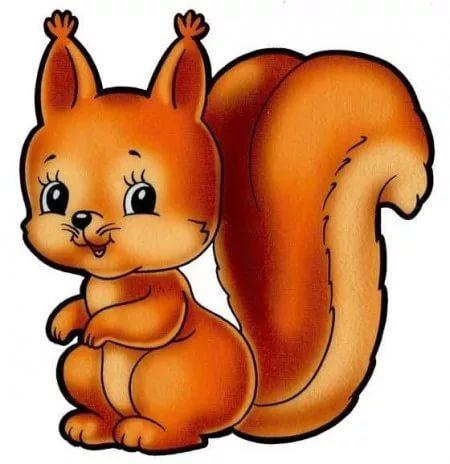 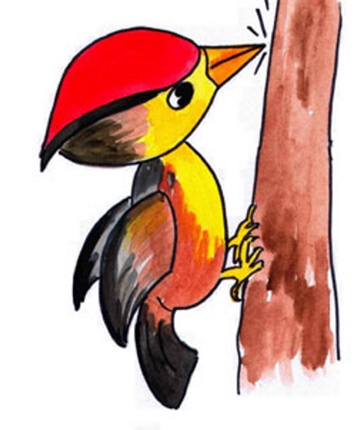 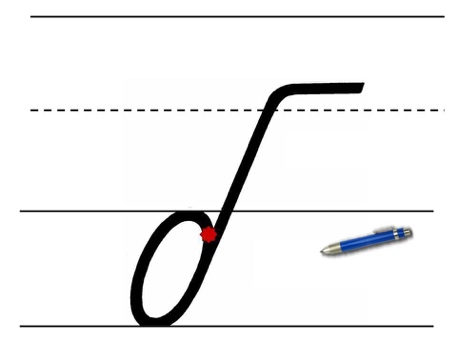 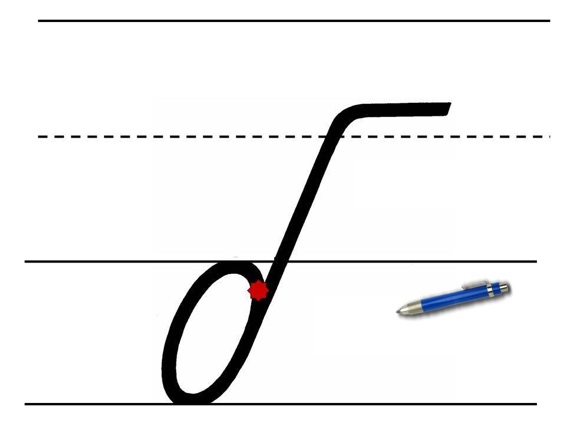 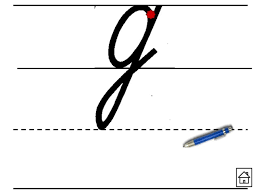 Основной этап.Закрепление сходства и различия букв б — д.Ребята, давайте возьмем наши ручки и попишем с вами в воздухе буквы б и д, чтоб точно не забыть, как они пишутся.Дети выполняют задание, на доске висит подсказка (из собранных элементов буквы б и д).Отгадывание буквы.Ребята, а белочка предлагает вам задание, вам нужно отгадать по описанию о какой букве идет речь, слушайте внимательно.Что за буква: кружок, а вверху слева петля? ... Что за буква: кружок, а внизу
справа петля?Молодцы!Дети выполняют задание. БД4. 	Работа со словами.Ребята, а дятел приготовил для вас очень сложное задание, он зашифровал буквы. Букву б он зашифровал – ↑ , а букву д - ↓Я сейчас вам раздам карточки (приложение №1), вам нужно расшифровать слова и записать их в тетрадь, но для начала нам нужно тетради открыть и записать число.По окончанию проходит проверка. (борода, бродил, бедро, добрался, бригада, блюдце, борьба, добавка).Молодцы ребята! Дети слушают, выполняют задание.На доске висит подсказка как зашифрованы буквы б и д.5.Отгадывание загадок.Ребята, наша рыжая красавица приготовила нам загадки, давайте попробуем их отгадать.Что за чудо – синий дом,Окна светлые кругом,Носит обувь из резины,И питается бензином. Какой звук слышится в этом слове — б или д? Какой он по счету?В этом белом сундучищеМы храним на полках пищу.На дворе стоит жара,В сундучище – холода. Какой звук слышится в этом слове — б или д? Какой он по счету?Дети записывают слова автобус и холодильник  в тетрадях и подчеркивают буквы б  и д.Дети слушают отгадывают.(Автобус)(Холодильник)При отгадке на доску прикрепляется картинка. 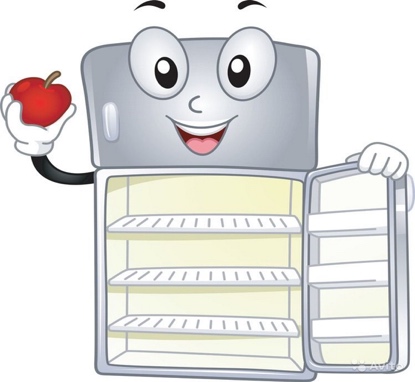 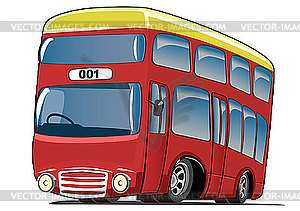 6.Динамическая пауза.Ребята, вы, наверное, устали? Давайте немного отдохнем.Белки прыгают по веткам. 
Прыг да скок, прыг да скок! 
Забираются нередко 
Высоко, высоко! (Прыжки на месте.) 
Будем в классики играть 
Будем в классики играть, 
На одной ноге скакать. 
А теперь ещё немножко 
На другой поскачем ножке. (Прыжки на одной ножке.Дети выполняют движения.7.Работа с сюжетными картинками.Ребята, пока мы отдыхали наши лесные жители приготовили для нас новое задание. Посмотрите на доску и найдите те предметы, в названиях которых есть буквы б-д и запишем слова к себе в тетрадь, и подчеркнем их.(бант, яблоко, труба, дорога, дверь, ведро.)Молодцы, отлично справились с заданием!Дети выполняют задание.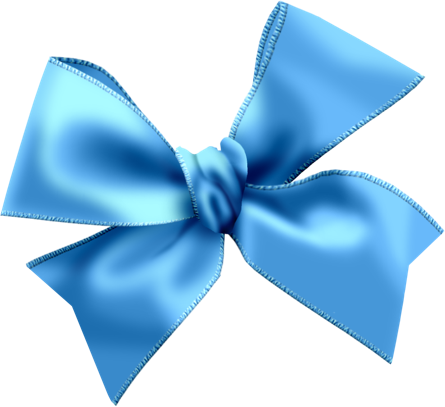 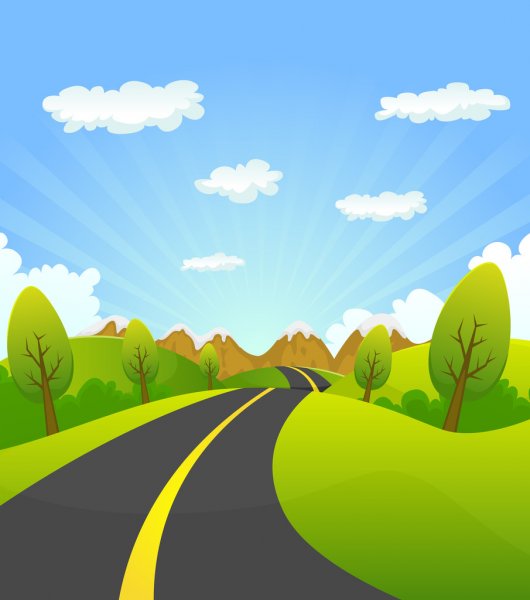 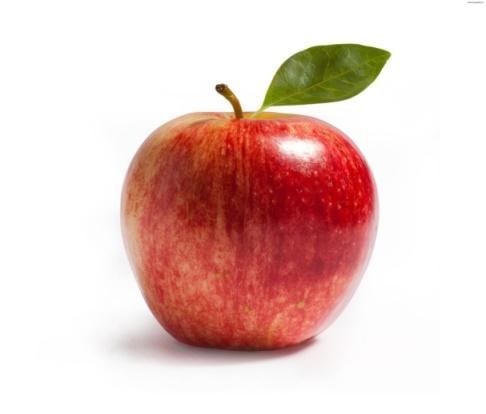 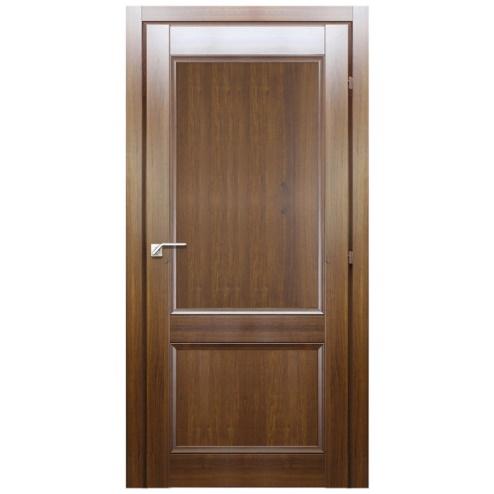 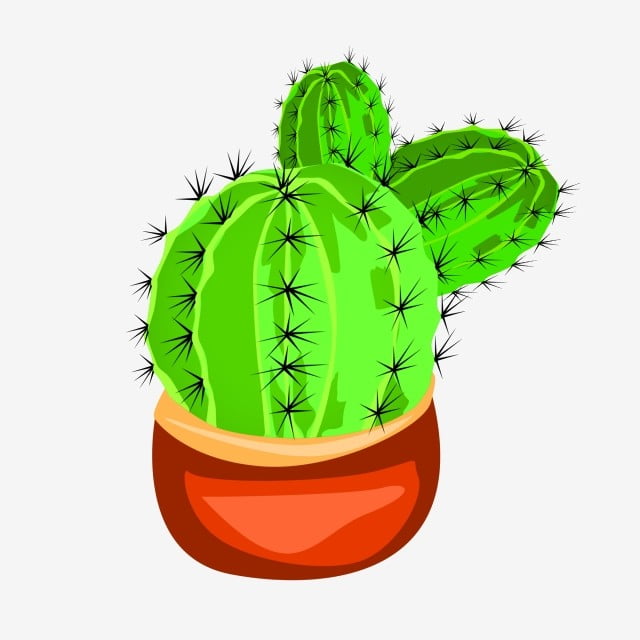 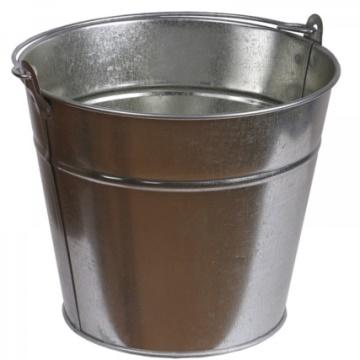 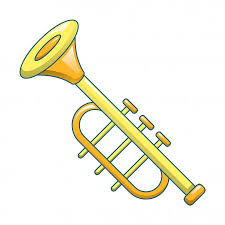 8.Работа с текстом.Ребята, наши друзья приготовили вам последнее задание. Вам надо будет списать текст и вставить недостающую букву. Давайте вспомним если стрелочка показывает вверх какую мы букву пишем? А если вниз?На лесной поляне.Бог↓ан и Лю↑а ↑ыли на лесной поляне. Там ↑ыло много цветов. Желтые  о↓уванчики, голу↑ые неза↑у↓ки, ↑елые ромашки ра↓овали глаз. Ря↓ом ↑ыл пру↓. По во↓е плавали ↑елые ле↑е↓и. Вот прилетела ↑а↑очка. Она села на ↑ерёзу. Потом полетела ↓альше. Бог↓ан и Лю↑а лю↑овались приро↓ой.Молодцы ребята, вы отлично поработали сегодня, к сожалению, нашим героям пора возвращаться обратно в лес, они обещают, что еще раз придут к нам в гости. А наше занятие тоже подходит к концу.Дети слушают, выполняют задание.9. Итог занятияДавайте вспомним, о чем мы сегодня говорили на занятии?- Что общего в написании букв б-д? Чем отличаются?- Какие зверюшки помогли запомнить отличие этих букв?- В чём секрет отличия написания букв б-д?- Как вы оцените свою работу?Дети отвечают на вопросы.Ритуал прощания.А теперь мы улыбнемся,
Дружно за руки возьмемся.
И друг другу на прощанье
Мы подарим пожелание –
Знания ищи всегда
Умным станешь ты тогда!Проводим ритуал прощания